Краевое государственное автономное образовательное учреждениесреднего профессионального образования«Находкинский музыкальный колледж»Пение гамм(методическое пособие для студентов по сольфеджио)Составил преподаватель Л.Н.Трембовлевг. Находка2013 г.Пояснительная запискаВ ряду различных интонационных упражнений в курсе сольфеджио практикуется пение гамм. Этот навык при правильной работе позволяет добиваться точного интонирования сопряжений ступеней, различая тоновые и полутоновые соотношения. В качестве моделей используются ладовые разновидности мажора и минора, а также так называемые «старинные диатонические лады». Естественно, это не древнегреческие и не средневековые лады в том виде, как они существовали в своё время. Это именно интонационные модели, позволяющие лишь слегка ощутить ладовые краски и вместе с тем выработать чистую интонацию.Гаммы следует петь четырьмя способами: одноголосно, с «органным пунктом» вверху, с «органным пунктом» внизу и двухголосно. При одноголосном пении необходимо добиваться выразительности исполнения, следить за устремлённостью к достижению звуковой цели (верхней или нижней тоники), для чего можно использовать динамику (крещендо и диминуэндо), а также агогику (несколько замедляя перед окончанием восходящего или нисходящего движения). Не менее выразительно надо петь и вариант со скрытым двухголосием, следя при этом за тем, чтобы высота «органного пункта» не терялась из-за общего восходящего или нисходящего движения. При пении двухголосия лучше практиковать исполнение с инструментом, чем вокальный вариант, т.е. один голос надо петь, а другой играть с последующей сменой голосов. Как нормативный вариант можно использовать движение параллельными терциями. Продвинутые студенты могут заменять их впоследствии на кварты или квинты.Иногда неточное интонирование зависит от того, что теряется ощущение тональности и/или лада. Для исправления этого дефекта можно рекомендовать гармонизацию и пение гаммы с аккомпанементом. Варианты гармонизации (в самом упрощённом виде) приводятся ниже, равно как и остальные способы работы над гаммами. Аккомпанируя пению гаммы, необходимо выбирать такое мелодическое положение, при котором верхний звук аккорда на инструменте совпадает с пропеваемым звуком. При этом надо следить за плавностью голосоведения, то есть, аккорды соединять либо гармонически, либо мелодически. Исключение составляет гармонизация VII – VI ступеней в нисходящем движении. Здесь приводится обратная функциональная последовательность D – S, тем самым подчёркивается разрыв между VII ступенью, тяготеющей в тонике и VI, разрешающейся в V. На первых порах можно играть аккомпанемент без баса, его можно присоединить впоследствии. Обязательно нужно следить за ансамблем и добиваться необходимого баланса между звучанием голоса и инструмента, без чего достижение чистой интонации будет затруднительно.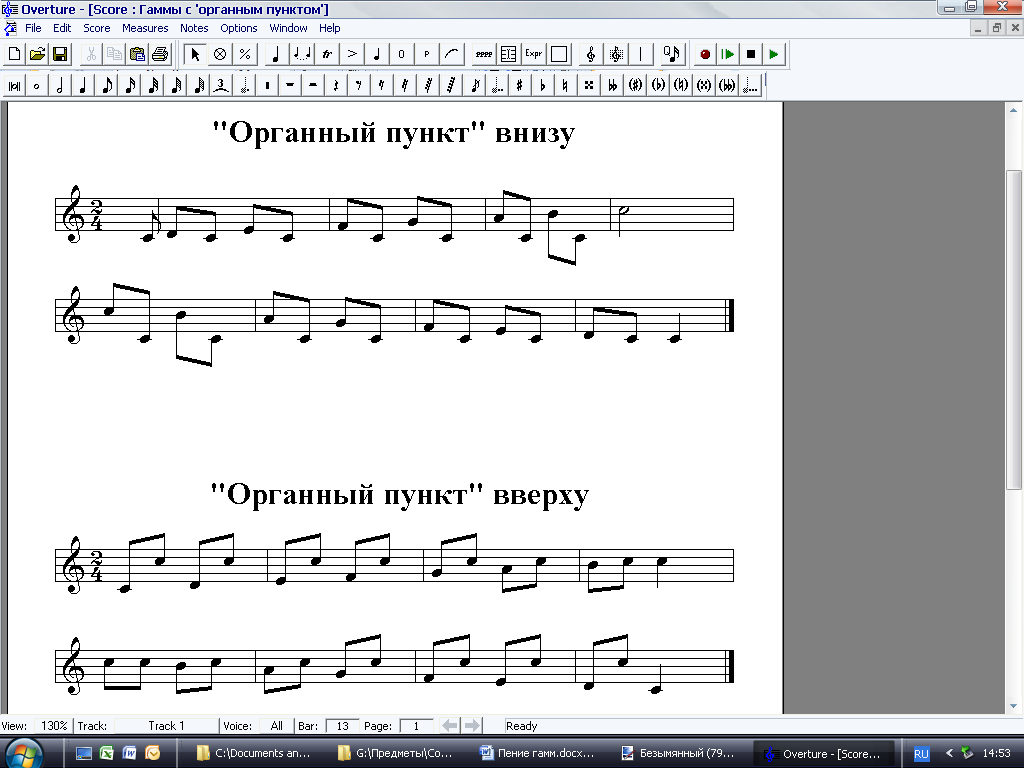 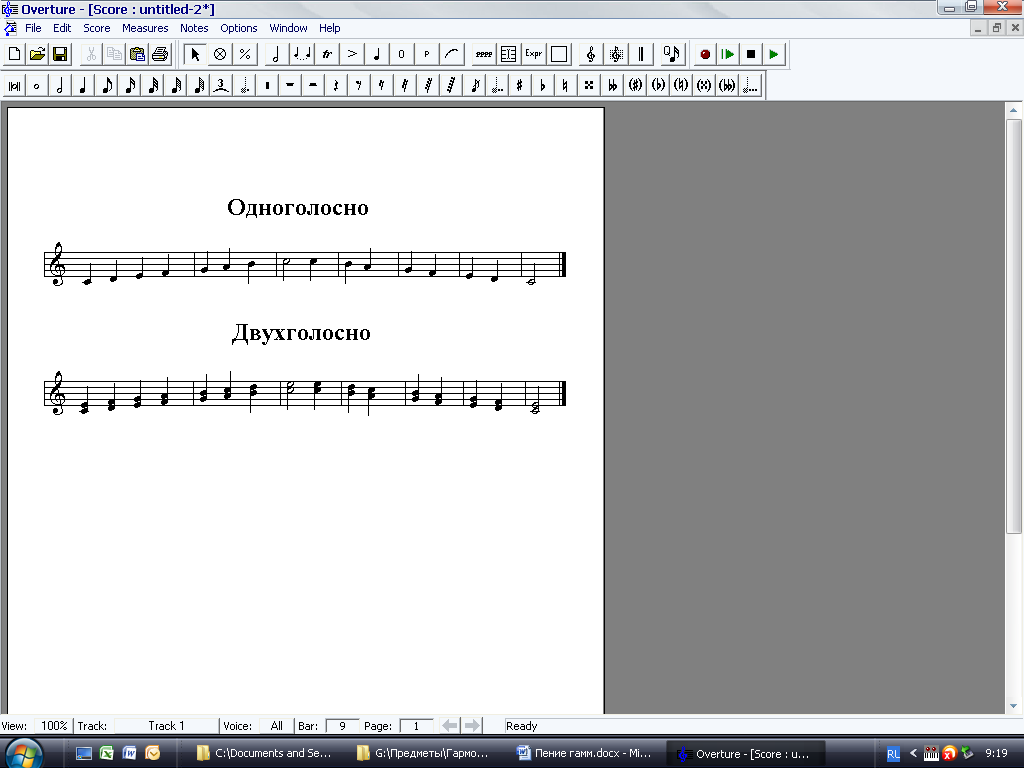 Гармонизация гаммПримечания:IIн6 – «неаполитанский» секстаккордУдобнее всего играть DDVII4/3IIIн – трезвучие III низкой (в миноре – III натуральной) ступениIIIIIIIVVVIVIIIIVIIVIVIVIIIIIIМажор (натур.)TDTSTSD4/3TTIIISTSTDTМажор (гарм.)TDTsTsD4/3TTDsTsTDTМажор(дв. гарм.)TIIн6TsTsD4/3TTDsTsTIIн6TМажор (мел.)TDTSTSD4/3TTIIIнsTsTDTМиксолид.TDTSTSIIIнTTIIIнSTSTDTЛидийскийTDTDDTSD4/3TTIIISTDDTDTМинор (натур.)tDtstsIIIttIIIststDtМинор (гарм.)tDtstsDttDststDtМинор(дв. гарм.)tDtDDtsDttDstDDtDtМинор (мел.)tDtstDDDttIIIststDtДорийск.tDtStSIIIttIIIStStDtФригийск.tIIн6tstsIIIttIIIststIIн6t